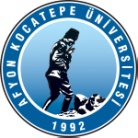 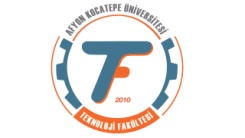 AFYON KOCATEPE ÜNİVERSİTESİTEKNOLOJİ FAKÜLTESİ DEKANLIĞINA……………………………………………………..  gerekçesiyle ……………………… dersinin Arasınav/Mazeret/Final/Bütünleme sınav sonuçlarını belirtilen sürede öğrenci işleri otomasyon sistemi üzerinden ilan edemedim. Sınav sonuçlarını ilan edebilmem için sistemin açılmasını talep ediyorum.Gereğinin yapılmasını arz ederim. 							... / ... / 201.             Onaylayan	             Dersin Öğretim Elemanı          Adı Soyadı :	          ………………………Mühendisliği Bölüm Başkanı	             Ünvanı, Adı ve Soyadı            İmza           :	             İmza	                